KOP OPDYth. Sekretaris Daerah Kabupaten Sukamaraup. 	Kepala Sub Bagian Pengadaan Barang/Jasa	selaku Kepala UKPBJdi –SukamaraSehubungan dengan pelaksanaan Pengadaan Barang / Jasa Pemerintah Tahun Anggaran 2024 pada Dinas / Badan ……………… Kabupaten Sukamara sesuai Peraturan Presiden Nomor 16 Tahun 2018 tentang Pengadaan Barang / Jasa Pemerintah dan Peraturan LKPP Nomor 15 Tahun 2018 tentang Pelaku Pengadaan Barang / Jasa, bersama ini kami mengajukan permohonan pembuatan User ID PPK / Pejabat Pengadaan.Sebagai pendukung permohonan, bersama ini kami lampirkan :Salinan  (Fotocopy) SK Pengangkatan PPK / Pokja Pemilihan / Pejabat Pengadaan;Salinan  (Fotocopy) Sertifikat Kompetensi Level I dari pejabat / pegawai yang ditunjuk (Apabila Personel yang dimaksut bukan Jabfung PBJ); danSalinan (Fotocopy) Sertifikat Kompetensi Level II (untuk Pejabat Pengadaan) atau Sertifikat Kompetensi PPKom Type C/B/A (untuk Pejabat Pembuat Komitmen) dari pejabat / pegawai yang ditunjuk (Apabila Personel yang dimaksut bukan Jabfung PBJ);Salinan (Fotocopy) e-KTP pejabat / pegawai yang ditunjuk;Asli Formulir Isian Data Permohonan User ID SPSE.Adapun User ID beserta passwordnya agar dikirim ke kontak kami, melalui sarana tercepat berupa e-mail : ......................... dan atau nomor Whatsapp : ..................................Demikian untuk menjadi maklum, dan atas kerjasamanya kami ucapkan terima kasih.Tembusan :(menyesuaikan sesuai kebutuhan).................Arsip.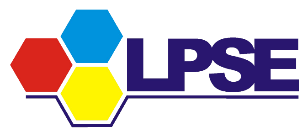 FORMULIR PERMOHONAN PEMBUATAN AKUNSISTEM PENGADAAN SECARA ELEKTRONIK (SPSE)CATATAN :Permohonan dilampiri dengan SK Pengangkatan dan salinan sertifikat PBJ;Surat permohonan selain dikirim secara fisik juga dikirim melalui e-mail : lpsesukamara@gmail.com , helpdesk.lpse@sukamarakab.go.id Nomor:………………..Sukamara,        Januari 2024Sifat:SegeraLampiran:1 (satu) eksemplarHal:Permohonan Pembuatan User ID PPK / Pejabat PengadaanDATA SATUAN KERJADATA SATUAN KERJANama Instansi/SatkerAlamatKode PosTeleponFaxe-MailDATA PRIBADI (Sesuai SK Pengangkatan)DATA PRIBADI (Sesuai SK Pengangkatan)Nama PegawaiNIK-KTPNIPUser ID< ditentukan oleh admin >Password Baru (sementara)< ditentukan oleh admin >Pangkat JabatanGolonganPengangkatan menjadiPPK / Pejabat Pengadaan 	*) pilih salah satuNo. Sertifikat Kompetensi Level I No. Sertifikat Kompetensi Level II (Untuk PP) atau No. Sertifikat Kompetensi PPKom Type C/B/A (Untuk PPKom)No. SK PengangkatanMasa Berlaku SKNo. Telp/HPAlamat e-MailTanggalPemohonTanda Tangan